St Mary’s Catholic Primary School 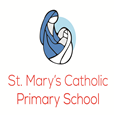 Old Mill Lane Marnhull Sturminster Newton Dorset DT10 1JX Tel 01258 820417 Email: office@stmarymarnhull.dorset.sch.uk St Mary’s Catholic Primary School, Marnhull is seeking to appoint a positive and inspiring Class Teacher from September 2022. They are keen to accommodate the best candidates who will make a positive impact on our school and standards. Applicants with experience are encouraged to apply. We offer:A welcoming school with a strong Catholic ethosChildren who are polite, happy and motivated to learnA supportive staff team who genuinely want the best for our pupilsA commitment to your own professional developmentThe successful candidate will:Be happy to support the Catholic ethos of our schoolBe committed to creating challenge, excitement, creativity and independence in learningBe dedicated to raising standards and be a good role modelHave excellent organisational and communication skillsBe dynamic, resilient and hard working with a positive natureBe able to work as part of a team and establish positive relationships with pupils, parents, governors and staffHave a reflective and evaluative approach to their practiceRequired: September 2022Salary: MPS 1 - 6Contract: Full-time - Fixed term for 1 year Visits to the school are encouraged. To arrange a visit, please contact Melanie Beaumont, School Administrator by email at office@stmarymarnhull.dorset.sch.uk or contact the school on 01258 820417.We are committed to safeguarding and promoting the welfare of children and young people and expect all staff and volunteers to share this commitment. An enhanced DBS Disclosure is required for this post.Closing Date: 4th July 2022Interviews: 6th July 2022Shortlisted candidates will be notified by email